CONTENTSSUMMARY OF April 2022-23 WORK	2Review OF April 2022-23 WORK	3change programme	4enforcement restructure	8housing rents	11KEY PERFORMANCE INDICATORS	14LOCAL GOVERNMENT SECTOR UPDATE	16Appendix I	20SUMMARY OF 2023-24 WORK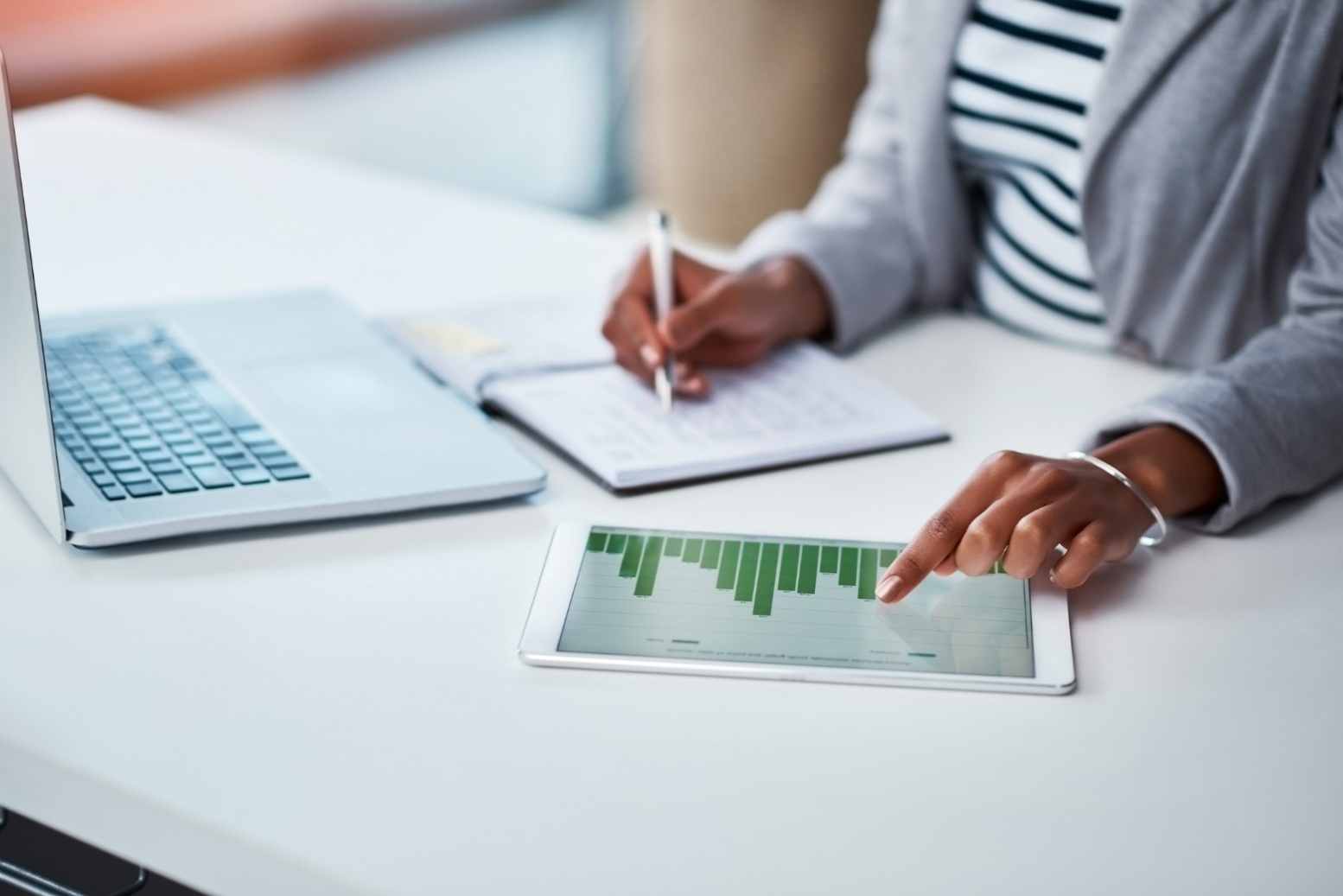 Internal AuditThis report is intended to inform the Audit Committee of progress made against the 2022/2023 internal audit plan. It summarises the work we have done, together with our assessment of the systems reviewed and the recommendations we have raised. Our work complies with Public Sector Internal Audit Standards. As part of our audit approach, we have agreed terms of reference for each piece of work with the risk owner, identifying the headline and sub-risks, which have been covered as part of the assignment. This approach is designed to enable us to give assurance on the risk management and internal control processes in place to mitigate the risks identified.Internal audit methodologyOur methodology is based on four assurance levels in respect of our overall conclusion as to the design and operational effectiveness of controls within the system reviewed. The assurance levels are set out in Appendix 1 of this report, and are based on us giving either ‘substantial’, ‘moderate’, ‘limited’ or ‘no’. The four assurance levels are designed to ensure that the opinion given does not gravitate to a ‘satisfactory’ or middle band grading. Under any system we are required to make a judgement when making our overall assessment.July 2023 Internal Audit PlanAll 2022/23 audits have been completed, it was agreed with Audit Committee, the two remaining audits Contract Management & Procurement and Planned Maintenance & Refurbishment would form part of the 2023/24 programme. Contract Management & Procurement will be presented at this meeting and Planned Maintenance and Refurbishment will be presented at the September 2023 Audit Committee.We are making good progress in the delivery of the April 2023-24 audit plan, and we are pleased to present the following reports to this Audit Committee meeting:Contract Management & ProcurementFollow-up ReportInternal Audit Annual Report and Annual Statement of Assurance 2022-23.Fieldwork is underway in respect of the following audits which we anticipate will be presented at the next Audit Committee meeting:Planned Maintenance and Refurbishment Planning ServicesEmpty Properties and Dwellings.Review OF 2023-24 WORK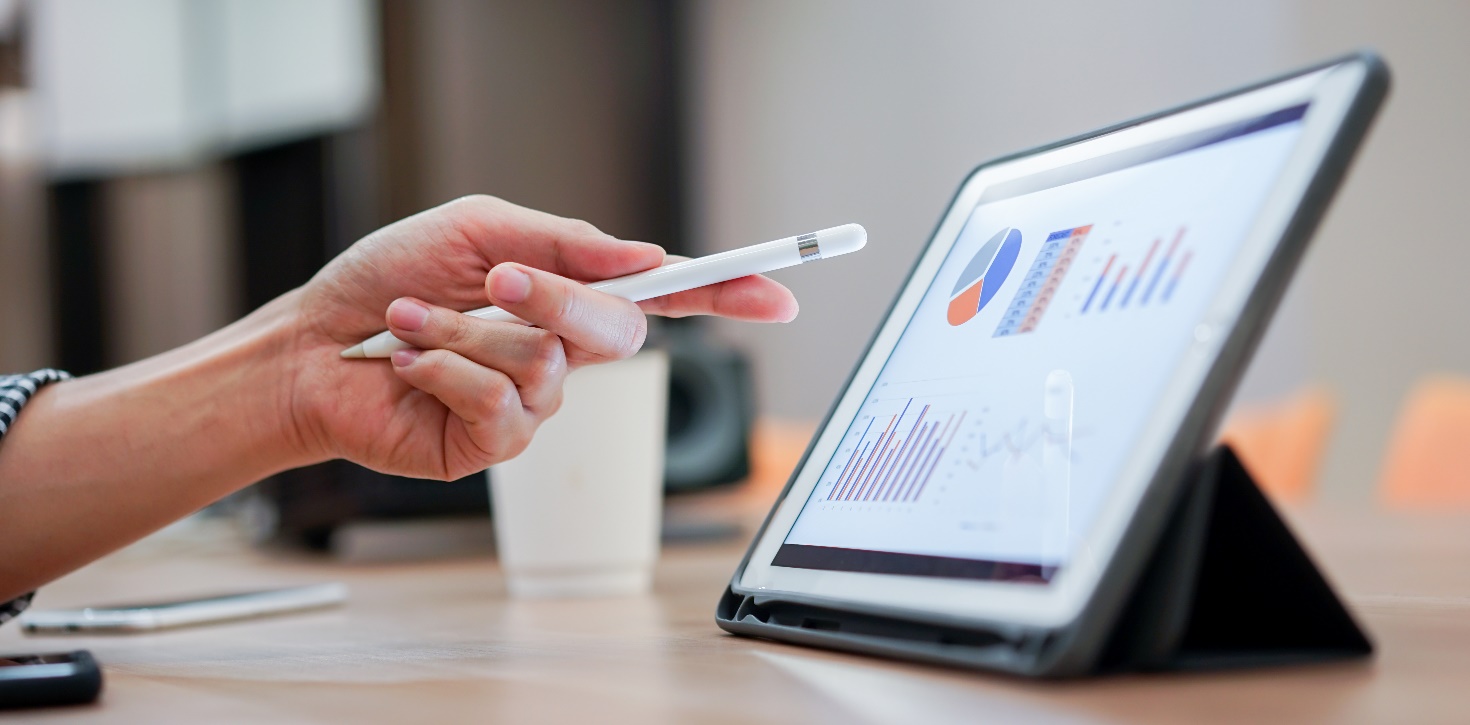 Contract management and ProcurementCRR reference: Enable an Inclusive EconomyDeliver More Affordable Housing and Tackling HomelessnessSupport Thriving CommunitiesPursue a Zero Carbon Oxford KEY PERFORMANCE INDICATORSLOCAL GOVERNMENT SECTOR UPDATE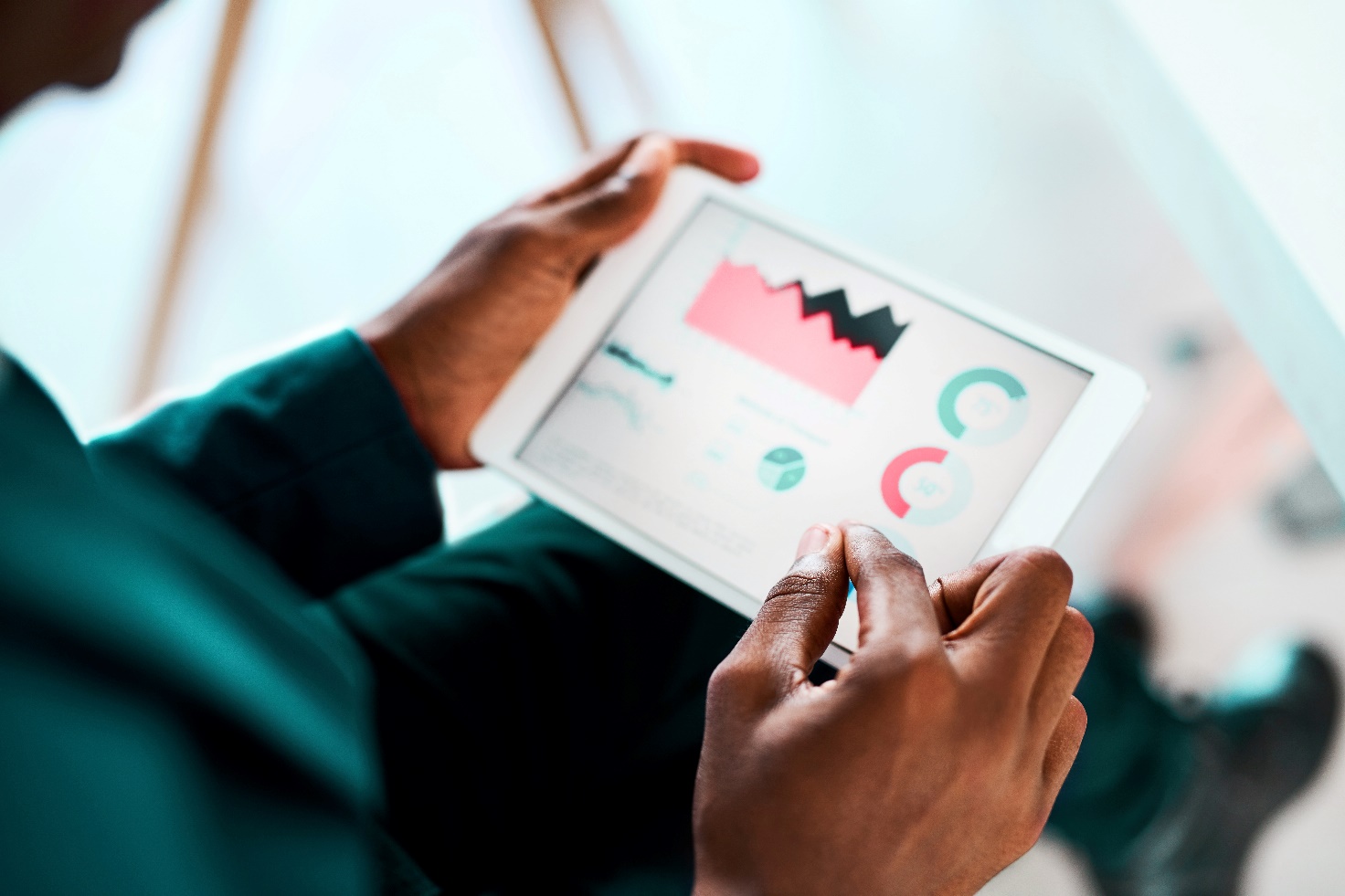 Our monthly public sector briefing summarises recent publication and emerging issues relevant to local authorities that may be of interest to your organisation. It is intended to provide a snapshot of current issues for senior managers, non-executive directors and governors.Southampton calls in CIPFA to stave off 114 noticeCommissioners sent into the authority in December 2021 said in their second report that progress has been “very slow”, A city council has warned its finances are not sustainable and called in support.Southampton City Council confirmed it has sought help from CIPFA because it is having difficulty making budget savings.A bleak review by CIPFA confirmed that the authority will have to issue a section 114 notice later this year unless it is able to significantly reduce spending.Its report, commissioned by the council, explained that the overspend run rate is averaging £1.8m per month.  The authority delivered just 39% of its planning savings in 2022-23. CIPFA has warned that if this is repeated this year it would add £12m of additional pressures.“If this trend continues in the current financial year combined with non-delivery of savings there will be a significant budget gap at year end,” the report warned. Until now, the budget has been met by spending reserves to offset overspends. It now has just £10.1m in its medium-term financial strategy reserves, the CIPFA resilience and financial management review said.The report, published ahead of a cabinet meeting, said that while the authority set a balanced budget this year, this is dependent on delivering £20m of savings.https://www.publicfinance.co.uk/news/2023/07/southampton-calls-cipfa-stave-114-noticeAppendix IOpinion significance definitionRECOMMENDATION significance definitionINTERNAL AUDIT PROGRESS REPORTAuditExec LeadAUDIT COMMITTEEPlanningFieldworkReportingDesignEffectivenessAudit 1: Private Rented SectorNigel KennedySept 23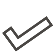 Audit 2. Planning ServicesDavid ButlerSept 23Audit 3. Building ControlDavid ButlerJan 24Audit 4. Selective LicensingIan WrightApr 24Audit 5: Health and Safety and Fire SafetyJane Winfield/Nerys ParryJan 24Audit 6. Data AnalyticsNigel KennedyApr 24Audit 8.  Empty Properties and DwellingsNerys ParrySept 23Audit 9. Town Hall and Community Centre LettingsIan BrookeJan 24Audit 10. Accounts ReceivablesNigel KennedyJan 24Audit 11: QL OptimisationNigel KennedyApr 24Audit 12: Planned Maintenance and RefurbishmentNerys ParrySept 23Design OpinionInsertRichText(GetProperty("Audit.Rating\AuditRating.Name"))<rt>Moderate</rt>Design Effectiveness<rt>ModerateRecommendations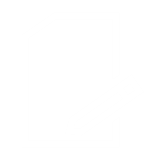 ScopeBACKGROUNDProcurement The Public Contract Regulations (2015) and subsequent supporting legislation outline public sector procurement requirement. Oxford City Council (the Council) undertake transparent procurement processes to obtain value for money when purchasing goods and services. All Council contracts over £25,000 must be published on Contracts Finder or, Find a Tender if the Find a Tender limits are exceededThe Council’s Procurement Manager manages the procurement function, and the Procurement Team approves all new contracts on Agresso (the Councils Finance system). Service areas manage procurement exercises below the Find a Tender thresholds however, support and advice is available from the Procurement Team. Any contracts exceeding the Find a Tender thresholds are undertaken by the Procurement Team The Council have recently implemented the In-Tend procurement portal which went live on 1 November 2022. It provides a clear breakdown to suppliers on procurements for the Council and Oxford Direct Services (ODS). Online tenders and contract management can also be managed through In-Tend. ODS manage their own procurement and contract management service but can buy-in support from the Council. This report is focused on the arrangements at the Council and does not provide a view of the arrangements at ODS.Due diligence is completed on all suppliers where the contract value is over £25,000 through an Experian credit report. A tiered acceptance framework is in place for these, so suppliers scoring more than 81 on their credit report are accepted. If the score falls below 51, approval must be obtained from the Management Accountants team to accept the credit risk before the contract can be set up on Agresso. Contract Management Service area managers and Contract Managers are responsible for managing contracts and relationships with suppliers. However, invoices raised above the overall contract value, established at the procurement stage, require a procurement exemption form to be approved by the Procurement TeamThe Council’s Procurement Strategy was refreshed in October 2022. There are sections on contract management, including guidance on how to set and monitor key performance indicators (KPIs) for contractors. Previously, a contract handover document (containing prescribed templates) were provided to Contract Managers to advise on how to conduct contract management meetings. Due to the introduction of In-Tend, Contract Managers will be able to decide whether to use In-Tend or continue using the prescribed templates in the contract handover document We undertook a Contract Management review in 2019/20 where we provided moderate assurance on both control design and effectiveness. A high finding was raised around KPIs not being set with suppliers and regular contract management meetings not taking place for some contracts.AREAS REVIEWEDProcurementWe reviewed the Council’s Constitution and the Procurement Strategy to confirm these have been reviewed and updated We tested a sample of four contracts to confirm procurement exercises occur in line with the Constitution and statutory thresholdsThrough our sample testing we tested to see if documents relating to the procurement exercises were retainedWe confirmed for each supplier that due diligence checks were conducted and evidence of this was retained Contract ManagementWe tested a sample of seven contracts to confirm there is effective monitoring and managing of contracts with established KPIsWe confirmed if regular supplier meetings occurred and performance was discussed accordinglyWe confirmed if training was provided to Contract Managers on the new In-Tend platform.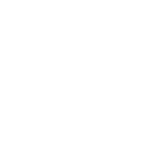 Areas of StrengthProcurementThe Council’s Constitution contains a chapter on Contract Rules which outlines the required procurement exercises for each contract threshold in a robust level of detail. The Constitution was last reviewed by the Council in March 2023 and is up to dateThe Procurement Strategy 2022-2025 outlines the Corporate procurement plan which was reviewed by the Scrutiny Committee and Cabinet in November 2022Our sample testing of four contracts with a combined value of £679,134 identified all procurement documents were retained on the In-Tend System and due diligence checks were undertaken on each supplier via Experian credit reports ahead of finalising the contract. In all instances, procurement was conducted in line with the Council’s Constitution.Contract ManagemenTContract Managers are responsible for establishing supplier relationships and managing the performance of contracts. Sample testing of seven contracts identified Contract Managers have regular meetings with suppliers to discuss performance and escalate issuesThe Procurement Team conduct regular training sessions for new starters and current employees which contain a robust level of detail on the procurement process and the use of the In-Tend system. Feedback is obtained from attendees in the form of a questionnaire, which the Procurement Team reflect on to improve the training session.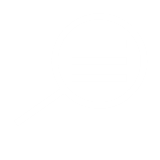 Areas of ConcernCONCLUSION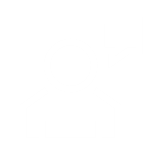 Overall, whilst the Council have adequate controls in place for managing relationships with clients, contracts do not have established KPIs which is a requirement for all contracts within the CouncilThe Council’s Constitution was updated and approved by Cabinet in March 2023 which outlines the procurement process. However, it does not provide clarity on the duration procurement documents should be retained for live contracts obtained through In-TendThis leads us to conclude a moderate opinion on the control design and control effectiveness.Quality AssuranceKPIRAG RatingReporting ArrangementsKPIRAG RatingDeliveryKPIRAG RatingKent warned of potential S114 notice if it fails to make savingsGrant Thornton issued a key recommendation in an annual report that the authority should adopt spending controls, and in some cases cut services, particularly because of increasing demand for adult and children’s care services.Paul Dossett, head of local government at the firm, told a county council meeting the authority’s financial position is due to “traditional challenges” of service demand outstripping the level of resources.Speaking to members, he said overspends in 2022-23 created a “significant drain” on reserves and have left the council with difficult decisions to make in order to meet the £86m savings target this year.  “The council needs to take these decisions, because if you don’t deliver the savings and make difficult decisions for the 2024-25 budget, the council will be moved towards a perilous financial position,” Dossett said.“It may move towards the section 151 officer considering whether or not she needs to issue a section 114 report, which is quite a nuclear option in terms of that impact on spending and other decision making.https://www.publicfinance.co.uk/news/2023/07/kent-warned-potential-s114-notice-if-it-fails-make-savingsFOR INFORMATIONFor the Audit Committee Members and Executive DirectorsCounties call for transferral of Local Enterprise Partnership powersThe government in February said it was ‘minded’ to allow local authorities to carry out the functions currently performed by Local Enterprise Partnerships – and the County Councils Network urged ministers to follow this through completely.These functions include delivering capital investment schemes, helping businesses start and expand through ‘growth hubs’, using retained business rates, paying grants and deciding where enterprise zones should be set up.Since their establishment in 2011, LEPs have delivered £1.97 for every pound spent in county areas, a report commissioned by the CCN found.The report, conducted by consultancy firm EY, found that while CCN areas have received the best return on funding, the return is still lower than the £4.81 of benefits per pound forecast by the government.Researchers said the 11 LEP areas in urban and city regions recovered from pandemic slowdowns in 2022, and gross value added is expected to have grown by 6.7% between 2019 and 2025.However, growth in the 27 LEP areas in county and rural regions will have been far slower at just 3% over the same period, and will only recover lost pandemic output in 2024.  Tim Oliver, chair of the CCN, said: “For too long, councils in county areas have been hamstrung in their ability to drive economic growth, lacking the powers enjoyed by urban and city authorities with mayors.https://www.publicfinance.co.uk/news/2023/07/counties-call-transferral-local-enterprise-partnership-powersIndependent commissioner appointed at ThurrockA new commissioner at Thurrock Council will help run the authority as it tries to recover from its high debt and failing commercial investments.Levelling up minister Lee Rowley confirmed that David Smith, former chief executive of South Yorkshire Mayoral Combined Authority, has been appointed as a managing director commissioner.Smith will fulfil the role of a chief executive for the authority, and will be responsible for its day-to-day operations until the council appoints a replacement, joining Essex County Council on the commissioning team.Council leader Mark Coxshall said: “Dave brings with him great experience and expertise having held senior positions across a number of local authorities in England.“I look forward to working hand in hand with him as we drive forward our recovery to ensure Thurrock Council has a future in which it is sustainable and is the best it can be.”Commissioners, the first of whom were appointed in September, will also have new powers over the scrutiny of council decisions; how services are designed and run; hiring and firing senior officers; overseeing an audit of the authority’s governance; and the development of a senior management performance framework.  “Having carefully considered the best value inspection report, and the representations I have received about the intervention, I am satisfied that Thurrock Council is continuing to fail to comply with its best value duty,” Rowley said.Details of the authority’s financial woes became clearer in November, when a £452m funding gap emerged in this year’s budget due to the impairment of four assets and a significant increase to MRP to comply with local government guidelines.https://www.publicfinance.co.uk/news/2023/03/independent-commissioner-appointed-thurrockFOR INFORMATIONAudit Committee, Executive Directors, and Non-Executive DirectorsFOR INFORMATIONAudit Committee, Executive Directors, and Non-Executive DirectorsLevel of AssuranceDesign OpinionFindings from reviewEffectiveness OpinionFindings from reviewSubstantialAppropriate procedures and controls in place to mitigate the key risks. There is a sound system of internal control designed to achieve system objectives.No, or only minor, exceptions found in testing of the procedures and controls.The controls that are in place are being consistently applied.ModerateIn the main, there are appropriate procedures and controls in place to mitigate the key risks reviewed albeit with some that are not fully effective. Generally a sound system of internal control designed to achieve system objectives with some exceptions.A small number of exceptions found in testing of the procedures and controls.Evidence of non compliance with some controls, that may put some of the system objectives at risk.  LimitedA number of significant gaps identified in the procedures and controls in key areas. Where practical, efforts should be made to address in-year.System of internal controls is weakened with system objectives at risk of not being achieved.A number of reoccurring exceptions found in testing of the procedures and controls. Where practical, efforts should be made to address in-year.Non-compliance with key procedures and controls places the system objectives at risk.NoFor all risk areas there are significant gaps in the procedures and controls. Failure to address in-year affects the quality of the organisation’s overall internal control framework.Poor system of internal control.Due to absence of effective controls and procedures, no reliance can be placed on their operation. Failure to address in-year affects  the quality of the organisation’s overall internal control framework.Non compliance and/or compliance with inadequate controls.Recommendation SignificanceRecommendation SignificanceHighA weakness where there is substantial risk of loss, fraud, impropriety, poor value for money, or failure to achieve organisational objectives. Such risk could lead to an adverse impact on the business. Remedial action must be taken urgently.MediumA weakness in control which, although not fundamental, relates to shortcomings which expose individual business systems to a less immediate level of threatening risk or poor value for money. Such a risk could impact on operational objectives and should be of concern to senior management and requires prompt specific action.LowAreas that individually have no significant impact, but where management would benefit from improved controls and/or have the opportunity to achieve greater effectiveness and/or efficiency.FOR MORE INFORMATION:Greg Rubins
Partner
0238 088 1892 (DDI)
Greg.Rubins@bdo.co.ukThis publication has been carefully prepared, but it has been written in general terms and should be seen as broad guidance only. The publication cannot be relied upon to cover specific situations and you should not act, or refrain from acting, upon the information contained therein without obtaining specific professional advice. Please contact BDO LLP to discuss these matters in the context of your particular circumstances. BDO LLP, its partners, employees and agents do not accept or assume any liability or duty of care for any loss arising from any action taken or not taken by anyone in reliance on the information in this publication or for any decision based on it.BDO LLP, a UK limited liability partnership registered in England and Wales under number OC305127, is a member of BDO International Limited, a UK company limited by guarantee, and forms part of the international BDO network of independent member firms. A list of members’ names is open to inspection at our registered office, 55 Baker Street, London W1U 7EU. BDO LLP is authorised and regulated by the Financial Conduct Authority to conduct investment business. BDO is the brand name of the BDO network and for each of the BDO Member Firms. BDO Northern Ireland, a partnership formed in and under the laws of Northern Ireland, is licensed to operate within the international BDO network of independent member firms. © January 2023 BDO LLP. All rights reserved.www.bdo.co.uk